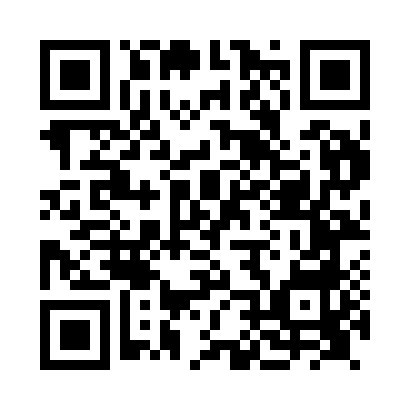 Prayer times for Radernie, Fife, UKMon 1 Jul 2024 - Wed 31 Jul 2024High Latitude Method: Angle Based RulePrayer Calculation Method: Islamic Society of North AmericaAsar Calculation Method: HanafiPrayer times provided by https://www.salahtimes.comDateDayFajrSunriseDhuhrAsrMaghribIsha1Mon2:524:281:157:0310:0211:392Tue2:524:291:167:0310:0211:393Wed2:534:301:167:0310:0111:384Thu2:534:311:167:0310:0011:385Fri2:544:321:167:0310:0011:386Sat2:554:331:167:029:5911:377Sun2:554:351:177:029:5811:378Mon2:564:361:177:019:5711:379Tue2:574:371:177:019:5611:3610Wed2:574:381:177:019:5511:3611Thu2:584:401:177:009:5411:3512Fri2:594:411:177:009:5311:3513Sat3:004:421:176:599:5211:3414Sun3:004:441:176:589:5011:3415Mon3:014:451:186:589:4911:3316Tue3:024:471:186:579:4811:3217Wed3:034:491:186:569:4611:3218Thu3:044:501:186:569:4511:3119Fri3:054:521:186:559:4311:3020Sat3:054:531:186:549:4211:3021Sun3:064:551:186:539:4011:2922Mon3:074:571:186:529:3811:2823Tue3:084:591:186:529:3711:2724Wed3:095:001:186:519:3511:2625Thu3:105:021:186:509:3311:2526Fri3:115:041:186:499:3111:2427Sat3:125:061:186:489:2911:2328Sun3:135:081:186:469:2711:2329Mon3:135:091:186:459:2611:2230Tue3:145:111:186:449:2411:2131Wed3:155:131:186:439:2211:19